       2006 г.р.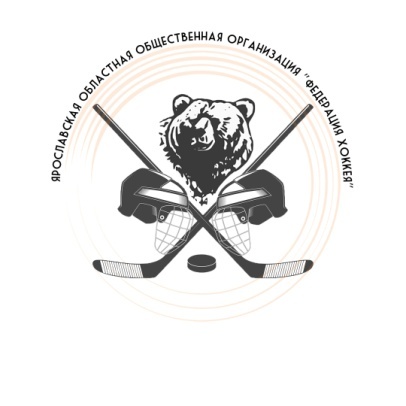 ТАБЛИЦАОткрытое Первенство Ярославской областипо хоккею сезон 2018-2019 г.г.#КОМАНДЫ1234567ИШО1Локомотив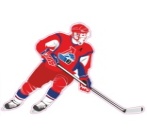 1:49:411:37:113:510:1986-26241Локомотив8:311:216:3986-26242Олимп Майский4:16:07:24:27:2956-22242Олимп Майский3:88:112:35:3956-22243Русичи4:90:62:43:2+:-6:2923-31153Русичи2:66:2+:-923-31154Полет3:114:24:311:4630-33124Полет2:116:2630-33125ХК Переславль1:72:72:33:4+:-5:21125-57125ХК Переславль3:161:82:6+:-6:41125-57126Парма5:132:4-:+-:+5:4815-3336Парма3:12-:+-:+815-3337Ярославич1:102:72:64:112:54:5822-5507Ярославич3:54:6822-550